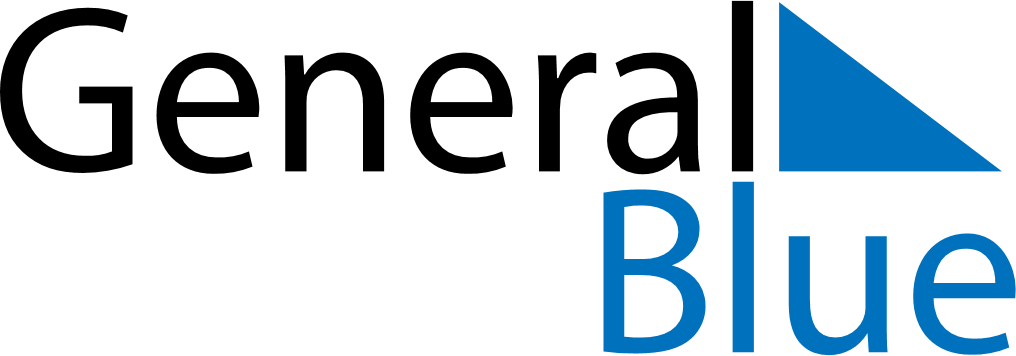 February 1740February 1740February 1740February 1740February 1740SundayMondayTuesdayWednesdayThursdayFridaySaturday1234567891011121314151617181920212223242526272829